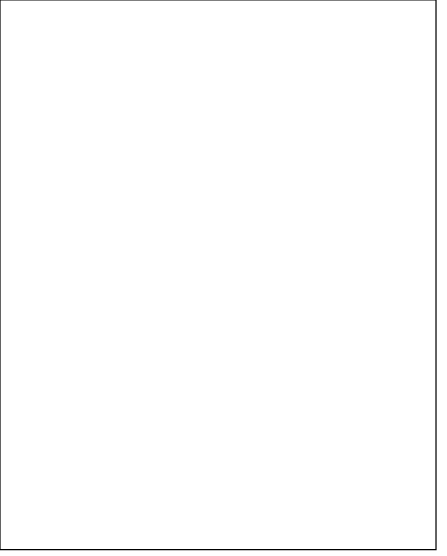 АНКЕТАЛичная информация:Ф.И.О. (полностью):_____________________________________________________________ __________________________________________________________________________________________Число, месяц, год рождения, место рождения: ______________________________________________________________________________________________________________________ 
Паспортные данные (серия, номер, кем и когда выдан): _______________________________
______________________________________________________________________________________________________________________________________________________________СНИЛС:_______________________________________________________________________
Контактные данные:
Фактический адрес места жительства (с указанием почтового индекса):_________________
_______________________________________________________________________________
_______________________________________________________________________________
Мобильный телефон ____________________________________________________________
E-mail _________________________________________________________________________

Образование: «____»  _________________ 2021 г.
                          (дата заполнения)

Подпись __________________Название высшего учебного заведенияСроки обученияДиплом:  серия, №, дата выдачиСпециальностьКвалификация